Automotive Technology 6th EditionChapter 134 – Hydraulic Components and Control SystemsLesson PlanCHAPTER SUMMARY: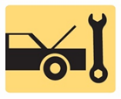 1. Automatic transmission fluid, automatic transmission fluid cooler, and transmission oil pump2. Apply or holding devices, bands, multiple-plate clutches, accumulators, and one-way clutches3. Valve body and hydraulically controlled transmission valves4. Electronically controlled transmissions and typical torque flow_____________________________________________________________________________________OBJECTIVES: 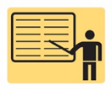 1. Discuss the different types of automatic transmission fluid. 2. Explain the function of automatic transmission fluid coolers, pumps, and apply/holding devices. 3. Discuss bands, multi-plate clutches, accumulators, and one-way clutches.4. Explain the construction of a valve body and discuss the operation of hydraulically controlled transmission valves. 5. Explain electronically controlled transmissions and discuss the typical torque flow in these transmissions.____________________________________________________________________________________RESOURCES: (All resources may be found at http://www.jameshalderman.com) Internet access required to hyperlink.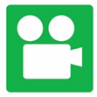 1. Task Sheet ASE (A2-A-12) P-2: Diagnose Hydraulic Pressure Concerns 2. Task Sheet ASE (A2-B-2) P-2: Inspect Seals and Gaskets   3. Chapter PowerPoint 4. Chapter Crossword Puzzle and Word Search 5. Videos: (A2) Automatic Transmissions and Transaxles Videos6. Animations: (A2) Automatic Transmissions and Transaxles Animations____________________________________________________________________________________ACTIVITIES: 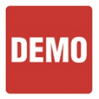 1. Task Sheet ASE (A2-A-12) P-2: Have students complete Diagnose Hydraulic Pressure Concerns Task Sheet.2. Task Sheet ASE (A2-B-2) P-2: Have students complete Inspect Seals and Gaskets Task Sheet.            _____________________________________________________________________________________ASSIGNMENTS: 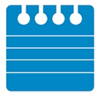 1. Chapter crossword and word search puzzles. 2. Complete end of chapter 10 question quiz. _____________________________________________________________________________________CLASS DISCUSSION: 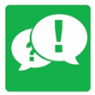 1. Review and group discussion chapter Frequently Asked Questions and Tech Tips sections. 2. Review and group discussion of the five (5) chapter Review Questions._____________________________________________________________________________________NOTES AND EVALUATION: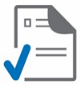 _____________________________________________________________________________________